
MINISTÉRIO DA EDUCAÇÃO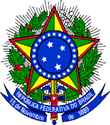 SECRETARIA DE EDUCAÇÃO PROFISSIONAL E TECNOLÓGICA INSTITUTO FEDERAL DE EDUCAÇÃO, CIÊNCIA E TECNOLOGIA DO RIO DE JANEIRO - IFRJMinutaACORDO DE COOPERAÇÃO TÉCNICAInstruções Iniciais:Nota Explicativa 1: O presente modelo de Acordo de Cooperação Técnica é o instrumento formal utilizado por entes públicos para se estabelecer um vínculo cooperativo ou de parceria entre si, que tenham interesses e condições recíprocas ou equivalentes, de modo a realizar um propósito comum, voltado ao interesse público, onde as duas partes fornecem, cada uma, a sua parcela de conhecimento, equipamento, ou até mesmo uma equipe, para que seja alcançado o objetivo acordado. O ACORDO de cooperação se diferencia de convênios, contratos de repasse e termos de execução descentralizada pelo simples fato de não existir a possibilidade de transferência de recursos entre os partícipes. Nos termos do art. 2º, inciso XII do Decreto nº 11.531, de 16 de maio de 2023, o Acordo de Cooperação Técnica é definido como “instrumento de cooperação para a execução de ações de interesse recíproco e em regime de mútua colaboração, a título gratuito, sem transferência de recursos ou doação de bens, no qual o objeto e as condições da cooperação são ajustados de comum acordo entre as partes”. São exemplos de órgãos públicos e outras entidades que podem celebrar Acordo de Cooperação Técnica, nos termos do art. 25 do Decreto nº 11.531, de 16 de maio de 2023:
Art. 25.  Os acordos de cooperação técnica e os acordos de adesão poderão ser celebrados:I - entre órgãos e entidades da administração pública federal;II - com órgãos e entidades da administração pública estadual, distrital e municipal;III - com serviços sociais autônomos; eIV - com consórcios públicos.Nota Explicativa 2: Os itens deste modelo de instrumento de parceria destacados em vermelhodevem ser adotados pelo órgão ou entidade pública, de acordo com as peculiaridades e condições do objeto.  Nota Explicativa 3: As notas explicativas apresentadas ao longo do modelo traduzem-se em orientações e devem ser excluídas após as adaptações realizadas.  Nota Explicativa 4:O Órgão Assessorado deverá manter as notas de rodapé dos modelos utilizados para a elaboração das minutas e demais anexos, a fim de que o Órgão Jurídico, ao examinar os documentos, esteja certo de que foi empregado o modelo correto. Na versão final do texto, as notas de rodapé deverão ser excluídas. Nota Explicativa 5: Se o Órgão Assessorado for qualificado como ICT (Instituição Científica, Tecnológica e de Inovação) nos termos da Lei de Inovação, então, deverá seguir a tipologia dos instrumentos jurídicos próprios previstos no regime jurídico de CT&I.Assim, eventual parceria voltada para a execução de atividades conjuntas de CT&I que envolva a ICT da União, se formará segundo a figura denominada Acordo de Parceria, prevista no art. 9º da Lei nº 10.973/2004, e se incluir, também, a participação da fundação de apoio (Lei nº 8.958/1994), poderá se enquadrar na figura do Convênio ECTI, previsto no Decreto nº 8.240/2010.A CNPDI (Câmara Nacional de Pesquisa, Desenvolvimento e Informação da Advocacia Geral da União) possui modelo de Acordo de Parceria disponibilizado como orientação geral de elaboração de instrumentos jurídicos de CT&I no endereço https://www.gov.br/agu/pt-br/composicao/cgu/cgu/modelos/cti/modelogeral.
MINISTÉRIO DA EDUCAÇÃOSECRETARIA DE EDUCAÇÃO PROFISSIONAL E TECNOLÓGICA INSTITUTO FEDERAL DE EDUCAÇÃO, CIÊNCIA E TECNOLOGIA DO RIO DE JANEIRO - IFRJACORDO DE COOPERAÇÃO TÉCNICAAcordo de Cooperação Técnica Instituto Federal de Educação, Ciência e Tecnologia do Rio de Janeiro nº XX/20XXACORDO DE COOPERAÇÃO TÉCNICA QUE ENTRE SI CELEBRAM A UNIÃO, POR INTERMÉDIO DO INSTITUTO FEDERAL DE EDUCAÇÃO, CIÊNCIA E TECNOLOGIA DO RIO DE JANEIRO E A/O[órgão ou entidade pública federal, estadual ou municipal] PARA OS FINS QUE ESPECIFICA.  A União, por intermédio do Instituto Federal de Educação, Ciência e Tecnologia do Rio de Janeiro, com sede na rua Buenos Aires, nº 256, centro, Rio de Janeiro – RJ, no endereço 20061-002, inscrito no CNPJ/MF nº 10.952.708/0001-04, neste ato representado pelo Reitor, Rafael Barreto Almada, nomeado por meio de Decreto Presidencial de 25 de maio de 2022, publicado no Diário Oficial da União, seção 2, em 26 de maio de 2022, portador do registro geral 12.255.219-3 e CPF nº 054.411.957-62; e a/o[órgão ou entidade pública federal, estadual ou municipal, com sede em xxxxxx, no endereço xxxxxx -xxxxxx, inscrito no CNPJ/MF nº xxxxxxxx, neste ato representado pelo Ministro de Estado ou Presidente da Entidade [cargo] xxxxxxxx,xxxxxxxxx, nomeado por meio de Decreto ..... no Diário Oficial da União em xº de xxxxxde 20xx, portador do registro geral nº XXXXXXXe CPF nº XXXXX.RESOLVEM celebrar o presente ACORDO DE COOPERAÇÃO TÉCNICA, tendo em vista o que consta do Processo n. xxxxxx [número de processo gerado pelo SIPAC]e em observância às disposições da Lei nº 14.133 de 2021, do Decreto nº 11.531, de 2023, legislação correlacionada a política pública [se houver]e suas alterações, mediante as cláusulas e condições a seguir:Nota Explicativa: O Acordo de Cooperação Técnica é regulamentado pelo art. 184 da Lei nº 14.133, de 2021, que expressa que se aplica a mencionada Lei “no que couber e na ausência de norma específica, aos convênios, acordos, ajustes e outros instrumentos congêneres celebrados por órgãos e entidades da Administração Pública, na forma estabelecida em regulamento do Poder Executivo federal”.Regulamentando o dispositivo, o Decreto nº 11.531, de 16 de maio de 2023 estabelece que:Art. 24.  Os órgãos e as entidades da administração pública federal poderão celebrar, a título gratuito, sem transferência de recursos e doação de bens materiais, os seguintes instrumentos de cooperação para execução descentralizada de políticas públicas de interesse recíproco e em mútua colaboração:I - acordo de cooperação técnica, na hipótese de o objeto e as condições da cooperação serem ajustados de comum acordo entre as partes; ou(...)Considerando que o Acordo de Cooperação não envolve repasse de recurso financeiro, ao mesmo somente se aplicam outras disposições normativas da Lei nº 14.133, de 2021, naquilo que sejam compatíveis com tal especificidade.  CLÁUSULA PRIMEIRA – DO OBJETO  O objeto do presente Acordo de Cooperação Técnica é a execução de (descrever o produto final do acordo, de forma completa e clara, de modo a não suscitar duplicidade de interpretação), a ser executado no (local de execução do objeto), conforme especificações estabelecidas no plano de trabalho em anexo.Nota Explicativa 1: O objeto do Acordo de Cooperação pode abranger uma infinidade de atividades, que sejam de competência comum dos entes envolvidos ou que seja própria de um deles, servindo de instrumental para ação do outro. A título exemplificativo, convém citar: a realização conjunta de pesquisas; a promoção de atividades conjuntas de educação; a troca de informações e dados úteis e/ou necessários para os desempenhos das competências; a elaboração de diagnósticos e relatórios, o intercâmbio de servidores públicos para ações específicas e por prazo determinado, que não configurem cessão; a troca e cessão de insumos; o compartilhamento de materiais e tecnologias, dentre outros. Nota Explicativa 2: A descrição do objeto deve ser objetiva, clara e precisa, de modo a se evidenciar o interesse público e recíproco dos envolvidos na parceria. CLÁUSULA SEGUNDA - DO PLANO DE TRABALHO   Para o alcance do objeto pactuado, os partícipes buscarão seguir o plano de trabalho que, independente de transcrição, é parte integrante do presente Acordo de Cooperação, bem como toda documentação técnica que dele resulte, cujos dados neles contidos acatam os partícipes.Nota Explicativa 1: O plano de trabalho, emboranão mencionado do Capítulo III do Decreto nº 11.531, de 2023, é peça técnica compatível e fundamental com instrumento jurídico que cria obrigações jurídicas entre as partes, como é o caso do Acordo de Cooperação Técnica.Nesse cenário, o art. 5º da Lei nº 14.133, de 2021, impõe a observância do princípio do planejamento, de modo que o Plano de Trabalho, instrumento que materializa este planejamento, se faz necessário em parcerias desta espécie.Nota Explicativa 2: O adequado planejamento contido no plano de trabalho traz maior segurança nas condutas de cada um dos partícipes, assim como facilita a realização de fiscalização pelos demais órgãos de controle interno e externo. Vale dizer, a regularidade do instrumento depende, em primeiro lugar, do plano de trabalho. Se este instrumento for elaborado de forma correta, planejada e detalhada, bastará aos partícipes cumpri-lo para garantir o sucesso do ajuste. CLÁUSULA TERCEIRA - DAS OBRIGAÇÕES COMUNS (rol não exaustivo)Constituem obrigações comuns de ambos os partícipes:a) elaborar, de forma coletiva e dialógica, o Plano de Trabalho relativo aos objetivos deste Acordo; b) executar as ações objeto deste Acordo, assim como monitorar os resultados; c) designar, no prazo de 7 dias, contados da publicação do presente instrumento, representantes institucionais incumbidos de coordenar a execução deste Acordo, bem como, manter reuniões regulares com o propósito de acompanhamento e avaliação permanente das ações deste acordo; d) propor agenda de datas para a realização das Ações contempladas neste Acordo, de acordo com o calendário acadêmico do IFRJ;e) responsabilizar-se por quaisquer danos porventura causados, dolosa ou culposamente, por seus colaboradores, servidores ou prepostos, ao patrimônio da outra parte, quando da execução deste Acordo; f) divulgar amplamente a realização das atividades realizadas, bem como, analisar resultados parciais, reformulando metas quando necessário ao atingimento do resultado final; g) cumprir as atribuições próprias conforme definido no instrumento; h) realizar vistorias em conjunto, quando necessário, bem como, viabilizar mecanismos para garantir a acessibilidade das ações; i) disponibilizar recursos humanos, tecnológicos, administrativos, de infraestrutura e materiais para executar as ações, mediante custeio próprio; j) permitir o livre acesso a agentes da administração pública (controle interno e externo), a todos os documentos relacionados ao acordo, assim como aos elementos de sua execução; k) fornecer ao parceiro as informações necessárias e disponíveis para o cumprimento das obrigações acordadas; l) viabilizar mecanismos para produção bibliográfica a partir dos resultados obtidos nas ações, pesquisas, discussões e proposições;m) manter sigilo das informações sensíveis (conforme classificação da Lei nº 12.527/2011- Lei de Acesso à Informação - LAI) obtidas em razão da execução do acordo, somente divulgando-as se houver expressa autorização dos partícipes;n) Observar os deveres previstos na Lei nº 13.709, de 14 de agosto de 2018 (Lei Geral de Proteção de Dados - LGPD), adotando medidas eficazes para proteção de dados pessoais a que tenha acesso por força da execução deste acordo; eo) obedecer às restrições legais relativas à propriedade intelectual, se for o caso. Subcláusula única. As partes concordam em oferecer, em regime de colaboração mútua, todas as facilidades para a execução do presente instrumento, de modo a, no limite de suas possibilidades, não faltarem recursos humanos, materiais e instalações, conforme as exigências do Plano de Trabalho. CLÁUSULA QUARTA - DAS OBRIGAÇÕES DO PARTÍCIPE 1 Para viabilizar o objeto deste instrumento, são responsabilidades do Instituto Federal de Educação, Ciência e Tecnologia do Rio de Janeiro:  a) Prestar a colaboração pactuada com a XXXXXXXXXXXXXXXXXX na medida de sua capacidade e em conformidade com seu Estatuto, seu Regimento Interno e demais regulamentos internos;b) Planejar, organizar os procedimentos referentes à emissão e emitir certificados para os envolvidos nas Ações de Ensino, Pesquisa e Extensão contempladas neste Acordo de Cooperação Técnica;c) Designar servidor para participar da coordenação do Acordo de Cooperação Técnica, em conjunto com a XXXXXXXXXXXXXXXXXX.CLÁUSULA QUINTA - DAS OBRIGAÇÕES DO PARTÍCIPE 2  Para viabilizar o objeto deste instrumento, são responsabilidades da (o) XXXXXXXXXXXXX:  a) Prestar a colaboração pactuada com o IFRJ na medida de sua capacidade e em conformidade com seus dispositivos legais e regimentares;b) Assumir ou transferir a responsabilidade pela execução do objeto, no caso de paralisação ou da ocorrência de fato relevante, de modo a evitar sua descontinuidade;c) Designar membro para participar da coordenação do Acordo de Cooperação Técnica, em conjunto com o IFRJ.Nota Explicativa: Deve haver o detalhamento das obrigações de cada um dos partícipes, de acordo com o objeto do ajuste, deixando evidente a maneira como irão contribuir para a consecução do objeto e atingimento do resultado proposto.CLÁUSULA SEXTA – DO GERENCIAMENTO DO ACORDO DE COOPERAÇÃO TÉCNICA No prazo de 7 dias a contar da celebração do presente acordo, cada partícipe designará formalmente, mediante portaria, preferencialmente servidores públicos envolvidos e responsáveis para gerenciar a parceria; zelar por seu fiel cumprimento; coordenar, organizar, articular, acompanhar monitorar e supervisionar as ações que serão tomadas para o cumprimento do ajuste.  Subcláusula primeira. Competirá aos designados a comunicação com o outro partícipe, bem como transmitir e receber solicitações; marcar reuniões, devendo todas as comunicações serem documentadas. Subcláusula segunda. Sempre que o indicado não puder continuar a desempenhar a incumbência, este deverá ser substituído. A comunicação deverá ser feita ao outro partícipe, no prazo de até 7 dias da ocorrência do evento, seguida da identificação do substituto. CLÁUSULA SÉTIMA – DOS RECURSOS FINANCEIROS E PATRIMONIAISNão haverá transferência voluntária de recursos financeiros ou doação de bens entre os partícipes para a execução do presente Acordo de Cooperação Técnica. As despesas necessárias à plena consecução do objeto acordado, tais como: pessoal, deslocamentos, comunicação entre os órgãos e outras que se fizerem necessárias, correrão por conta das dotações específicas constantes nos orçamentos dos partícipes.  Subcláusula primeira. As ações que implicarem repasse de recursos serão viabilizadas por intermédio de instrumento específico.Subcláusula segunda. Os serviços decorrentes do presente Acordo serão prestados em regime de cooperação mútua, não cabendo aos partícipes quaisquer remunerações. CLÁUSULA OITAVA – DOS RECURSOS HUMANOSOs recursos humanos utilizados por quaisquer dos PARTÍCIPES, em decorrência das atividades inerentes ao presente Acordo, não sofrerão alteração na sua vinculação nem acarretarão quaisquer ônus ao outro partícipe.  Subcláusula única. As atividades não implicarão cessão de servidores, que poderão ser designados apenas para o desempenho de ação específica prevista no acordo e por prazo determinado. CLÁUSULA NONA - DO PRAZO E VIGÊNCIA  O prazo de vigência deste Acordo de Cooperação será de 5 (cinco) anos a partir da assinatura e publicação na página do sítio oficial da Administração Pública na internet, podendo ser prorrogado, mediante a celebração de aditivo.Nota Explicativa 1: O instrumento não pode ter prazo de vigência indeterminado. A propósito, a ON 44/2014 – AGU traz o seguinte enunciado:  I - A vigência do convênio deverá ser dimensionada segundo o prazo previsto para o alcance das metas traçadas no plano de trabalho, não se aplicando o inciso II do art. 57 da Lei nº 8.666, de 1993. II - Ressalvadas as hipóteses previstas em Lei, não é admitida a vigência por prazo indeterminado, devendo constar no plano de trabalho o respectivo cronograma de execução. III - É vedada a inclusão posterior de metas que não tenham relação com o objeto inicialmente pactuado.Nota Explicativa 2: A prorrogação deverá ser ajustada pelas partes, com a motivação explicitada nos autos, assim como deverá ser seguida de novo plano de trabalho, com os ajustes no cronograma de execução.Nota Explicativa 3: O prazo de vigência deve ser fixado guardando compatibilidade com o necessário à execução do objeto acordado, que, todavia, não se limita ao prazo de 10 anos previsto no art. 107 da Lei nº 14.133/2021.CLÁUSULA DÉCIMA - DAS ALTERAÇÕES  O presente Acordo poderá ser alterado, no todo ou em parte, mediante termo aditivo, desde que mantido o seu objeto. A notificação de interesse das partes sobre a alteração deve ser manifestada por escrito, com antecedência mínima de 60 (sessenta) dias.  CLÁUSULA DÉCIMA PRIMEIRA - DIREITOS INTELECTUAIS - (Se for o Caso) Os direitos intelectuais, decorrentes do presente Acordo de Cooperação, integram o patrimônio dos partícipes, sujeitando-se às regras da legislação específica. Mediante instrumento próprio, que deverá acompanhar o presente, devem ser acordados entre os mesmos o disciplinamento quanto ao procedimento para o reconhecimento do direito, a fruição, a utilização, a disponibilização e a confidencialidade, quando necessária. Subcláusula primeira. Os direitos serão conferidos igualmente aos partícipes, cuja atuação deverá ser em conjunto, salvo se estipulado de forma diversa. Subcláusula segunda. A divulgação do produto da parceria depende do consentimento prévio dos partícipes.Nota Explicativa: A presente cláusula deverá ser adaptada, inclusive com inserções, de acordo com as peculiaridades e condições do objeto, assim como a variedade de legislação regente da propriedade intelectual, dentre as quais se destacam as Leis 9.279/1996, 9.456/1997, 9.609/1998, 9.610/1998 e 11.484/2007.  CLÁUSULA DÉCIMA SEGUNDA- DO ENCERRAMENTO  O presente acordo de cooperação técnica será extinto: a) por advento do termo final, sem que os partícipes tenham até então firmado aditivo para renová-lo; b) por denúncia de qualquer dos partícipes, se não tiver mais interesse na manutenção da parceria, notificando o parceiro com antecedência mínima de 60 dias;  c) por consenso dos partícipes antes do advento do termo final de vigência, devendo ser devidamente formalizado; e d) por rescisão. Subcláusula primeira. Havendo a extinção do ajuste, cada um dos partícipes fica responsável pelo cumprimento das obrigações assumidas até a data do encerramento.  Subcláusula segunda. Se na data da extinção não houver sido alcançado o resultado, as partes entabularão acordo para cumprimento, se possível, de meta ou etapa que possa ter continuidade posteriormente, ainda que de forma unilateral por um dos partícipes. CLÁUSULA DÉCIMA TERCEIRA - DA RESCISÃO O presente instrumento poderá ser rescindido justificadamente, a qualquer tempo, por qualquer um dos partícipes, mediante comunicação formal, com aviso prévio de, no mínimo, 60 dias, nas seguintes situações: a) quando houver o descumprimento de obrigação por um dos partícipes que inviabilize o alcance do resultado do Acordo de Cooperação; e b) na ocorrência de caso fortuito ou de força maior, regularmente comprovado, impeditivo da execução do objeto. CLÁUSULA DÉCIMA QUARTA – DA PUBLICAÇÃO  Os PARTÍCIPESdeverão publicar o Acordo de Cooperação Técnica na página do sítio oficial da Administração Pública na internet.Nota Explicativa: Nos termos do art. 37, caput, da Constituição Federal, a Administração Pública deverá obedecer ao Princípio da Publicidade. O mencionado princípio é cumprido não apenas com a publicação de seu extrato no Diário Oficial, quando a norma jurídica assim impõe à Administração Pública. O princípio da publicidade, que não se confunde com a publicação no D.O.U., também estará sendo obedecido quando sua publicação ocorra de outra forma, não restritiva, de amplo acesso à população, como é o caso do sítio oficial da Administração Pública na internet. Desta forma, a obediência ao mencionado princípio ocorre com a publicação do instrumento assinado pelas partes no sítio oficial da Administração Pública na internet, em analogia ao disposto nos arts. 94 e 174 c/c art. 184 da Lei nº 14.133/2021 que assim expressam:Art. 94. A divulgação no Portal Nacional de Contratações Públicas (PNCP) é condição indispensável para a eficácia do contrato e de seus aditamentos e deverá ocorrer nos seguintes prazos, contados da data de sua assinatura:(...)Art. 174. É criado o Portal Nacional de Contratações Públicas (PNCP), sítio eletrônico oficial destinado à: (...)(...)Art. 184. Aplicam-se as disposições desta Lei, no que couber e na ausência de norma específica, aos convênios, acordos, ajustes e outros instrumentos congêneres celebrados por órgãos e entidades da Administração Pública, na forma estabelecida em regulamento do Poder Executivo federal.CLÁUSULA DÉCIMA QUINTA – DA PUBLICIDADE E DIVULGAÇÃOA publicidade decorrente dos atos, programas, obras, serviços e campanhas, procedentes deste Acordo de Cooperação Técnica deverá possuir caráter educativo, informativo, ou de orientação social, dela não podendo constar nomes, símbolos ou imagens que caracterizem promoção pessoal de autoridades ou servidores públicos, nos termos do art. 37, §1º, da Constituição Federal.CLÁUSULA DÉCIMA SEXTA – DA AFERIÇÃO DE RESULTADOS Os partícipes deverão aferir os benefícios e alcance do interesse público obtidos em decorrência do ajuste, mediante a elaboração de relatório conjunto de execução de atividades relativas à parceria, discriminando as ações empreendidas e os objetivos alcançados, no prazo de até 90 dias após o encerramento.Nota explicativa: A Administração pode avaliar a conveniência, de acordo com o objeto e o seu prazo de vigência, em pactuar a apresentação de relatórios parciais após conclusão de determinadas etapas.CLÁUSULA DÉCIMA SÉTIMA - DOS CASOS OMISSOS As situações não previstas no presente instrumento serão solucionadas de comum acordo entre os partícipes, cujo direcionamento deve visar à execução integral do objeto. CLÁUSULA DÉCIMA OITAVA -DA CONCILIAÇÃO E DO FORO  Na hipótese de haver divergências, que não puderem ser solucionadas diretamente por mútuo acordo, os partícipes solicitarão à Câmara de Mediação e de Conciliação da Administração Pública Federal, órgão da Advocacia-Geral da União, a avaliação da admissibilidade dos pedidos de resolução de conflitos, por meio de conciliação.Subcláusula única. Não logrando êxito a tentativa de conciliação e solução administrativa, será competente para dirimir as questões decorrentes deste Acordo de Cooperação Técnica o foro da Justiça Federal Rio de Janeiro, nos termos do inciso I do art. 109 da Constituição Federal.  Nota Explicativa: Quando o Acordo for celebrado entre órgãos de uma mesma entidade não se aplica a Subcláusula única.E, por assim estarem plenamente de acordo, os partícipes obrigam-se ao total e irrenunciável cumprimento dos termos do presente instrumento, o qual lido e achado conforme, foi lavrado em 02 (duas) vias de igual teor e forma, que vão assinadas pelos representantes dos partícipes, para que produza seus legais efeitos, em Juízo ou fora dele.  Rio de Janeiro, XX de XXXX de 20XX_______________________Instituto Federal de Educação, Ciência e Tecnologia do Rio de Janeiro(Rafael Barreto Almada - Reitor)_______________________Partícipe 2(nome e cargo)Testemunhas:1-	_____________________________________Nome: Função/Cargo:CPF:2-	_____________________________________Nome: Função/Cargo: CPF: